Affiliated to:-香 港 舉 重 健 力 總 會 有 限 公 司The Hong Kong Weightlifting and Powerlifting Association LimitedSPORTS FEDERATION & OLYMPIC COMMITTEE OF HONG KONG, CHINA INTERNATIONAL WEIGHTLIFTING FEDFERATION (I.W.F.) INTERNATIONAL POWERLIFTING FEDFERATION (I.P.F.)ASIAN WEIGHTLIFTING FEDFERATION (A.W.F.) ASIAN POWERLIFTING FEDFERATION (A.P.F.) 2018年香港クラシックパワーリフティングインヴィテーショナル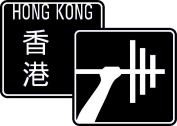 開催要綱主催：香港ウェイトリフティング・パワーリフティング協会（HKWPA）開催日時：2018年7月21日（土）試合会場：九龍湾国際トレード＆エキシビション・センター6階、円形ホール3この大会は、パワーリフティングの発展と、選手団相互の友好や技術向上に資することを目的としています。 階級 女子:  43kg (ジュニアとサブジュニアのみ)、47kg、52kg、57kg、63kg、72kg、84kg、+84kg男子:  53kg (ジュニアとサブジュニアのみ)、59kg、66kg、74kg、83kg、93kg、105kg、120kg、+120kg 参加区分※ＩＰＦ年齢カテゴリーに準ずる　参加費は選手一人につき200米ドル（1,600香港ドル）で、コーチか役員一人分の費用はこちらが負担します。参加費には以下のものが含まれます。１）参加登録費２）ドーピング検査費用３）ホテルでの朝食と試合会場での昼食と夕食（7/21分）４）ホテルでの朝食と表彰式中のビュッフェ形式の昼食（7/22分）５）2018年7月20日～7/22日の二人部屋二泊分の宿泊費　 シングルルームを希望する場合は一人一泊あたり60米ドルが追加で必要です同性の者が偶数で参加するのがお勧めです６）ホテル⇔試合会場、空港⇔ホテルのシャトルバス代７）記念トロフィー上位３名の選手にはメダルが授与されます。参加区分毎にベストリフターにはトロフィーが、さらに男子全体と女子全体のベストリフターにそれぞれトロフィーが贈られます。保険適用はありませんので、選手個々人が保険に加入してください。　
　別添のノミネーションフォームに記入して参加申込をしてください。申込期限は2018年6月30日です。ご質問は、 pokkimwon@hkwpa.org.hk までお寄せください。香港ウェイトリフティング・パワーリフティング協会事務局地址:  香港銅鑼灣掃桿埔大球場徑一號奧運大樓一零零五室	電話: +852-25048193 傳真: +852-25048193一般:サブジュニア:14歳以上14歳～18歳（2000年～ 2004年生まれ)ジュニア:19歳～23歳（1995年～ 1999年生まれ)マスターズ1 ：40歳～49歳（1969年～ 1978年生まれ)マスターズ2：50歳～59歳（1959年～1968年生まれ)マスターズ3：60歳～69歳（1949年～1958年生まれ)マスターズ4：70歳以上（1948 年以前生まれ)